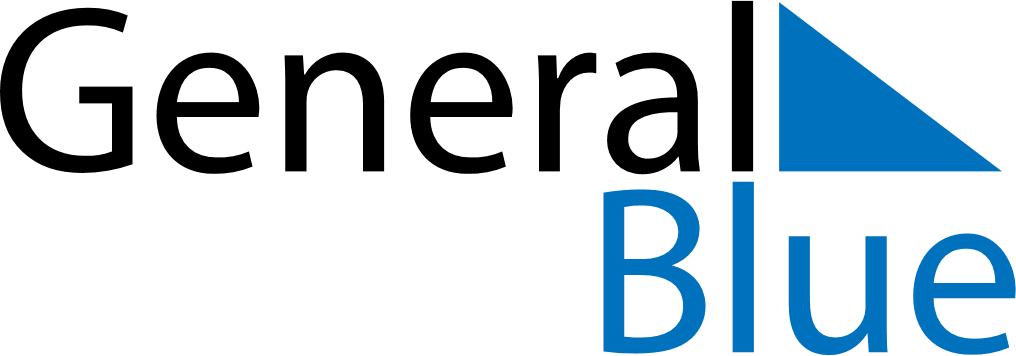 September 2145September 2145September 2145September 2145September 2145SundayMondayTuesdayWednesdayThursdayFridaySaturday123456789101112131415161718192021222324252627282930